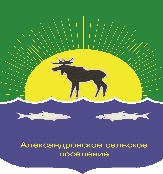 АДМИНИСТРАЦИЯ АЛЕКСАНДРОВСКОГО СЕЛЬСКОГО ПОСЕЛЕНИЯ ПОСТАНОВЛЕНИЕ30.12.2021									                           № 457с. АлександровскоеРуководствуясь частью 4 статьи 15 Федерального закона от 6 октября 2003 года № 131-ФЗ «Об общих принципах организации местного самоуправления в Российской Федерации», Порядком заключения соглашений органами местного самоуправления муниципального образования «Александровское сельское поселение» о передаче (принятии) части полномочий по решению вопросов местного значения, утвержденным решением Совета Александровского сельского поселения от 24 декабря 2018 года № 111-18-18п, Администрация Александровского сельского поселения ПОСТАНОВИЛА:Передать Администрации Александровского района с 1 января 2022 года по 31 декабря 2022 года полномочия по решению отдельных вопросов местного значения Александровского сельского поселения в сфере культуры:создание условий для организации досуга и обеспечения жителей Александровского сельского поселения услугами культуры; обеспечение условий для развития на территории Александровского сельского поселения физической культуры и массового спорта, организации проведения официальных физкультурно-оздоровительных и спортивных мероприятий Александровского сельского поселения; создание условий для развития местного традиционного народного художественного творчества, участие в сохранении, возрождении и развитии народных художественных промыслов в Александровском сельском поселении; организация и осуществление мероприятий по работе с детьми и молодёжью в Александровском сельском поселении.Разместить настоящее постановление на официальном сайте Администрации Александровского сельского поселения в информационно-телекоммуникационной сети «Интернет» (http://www.alsadmsp.ru/).Настоящее постановление вступает в силу на следующий день после его официального опубликования.Контроль за исполнением настоящего постановления оставляю за собой.Глава Александровскогосельского поселения                                        подпись                                             Д.В. ПьянковИсп.: Уений А.В. 2-47-72О передаче полномочий по решению отдельных вопросов местного значения Александровского сельского поселения в сфере культуры органам местного самоуправления Александровского района